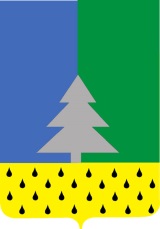 Советский район Ханты-Мансийский автономный округ – ЮграАдминистрация сельского поселения Алябьевский« ____ » ___________ 2024 года                                                                                             № ____                        Об утверждении Программы профилактики рисков причинения вреда (ущерба) охраняемым законом ценностям при осуществлении муниципального жилищного контроля на территории сельского поселения Алябьевский на 2024 годВ соответствии со статьей 44 Федерального закона от 31 июля 2021 года № 248-ФЗ «О государственном контроле (надзоре) и муниципальном контроле в Российской Федерации», постановлением Правительства Российской Федерации от 25 июня 2021 года № 990 «Об утверждении Правил разработки и утверждения контрольными (надзорными) органами программы профилактики рисков причинения вреда (ущерба) охраняемым законом ценностям», Уставом сельского поселения Алябьевский:  1. Утвердить Программу профилактики рисков причинения вреда (ущерба) охраняемым законом ценностям при осуществлении муниципального жилищного контроля на территории сельского поселения Алябьевский на 2022 год согласно приложению.2. Опубликовать настоящее постановление в периодическом издании органов местного самоуправления в бюллетене «Алябьевский вестник» и разместить на официальном сайте Администрации сельского поселения Алябьевский в сети Интернет.3. Настоящее постановление вступает в силу с момента его официального опубликования и распространяет свое действие на отношения, возникшие с 01.01.2024 г.   4. Контроль за выполнением постановления оставляю за собой. Глава сельского поселения Алябьевский                                                                      А.А. Кудрина                                                                           Приложениек постановлению администрациисельского поселения Алябьевский
от _______________ 2024 № ____Программа профилактики рисков причинения вреда (ущерба) охраняемым законом ценностям при осуществлении муниципального жилищного контроля на территории сельского поселения Алябьевский на 2024 годНастоящая Программа профилактики рисков причинения вреда (ущерба) охраняемым законом ценностям при осуществлении муниципального жилищного контроля на территории сельского поселения Алябьевский на 2024 год (далее – Программа) разработана в целях  стимулирования добросовестного соблюдения обязательных требований юридическими лицами, индивидуальными предпринимателями и гражданами,  устранения условий, причин и факторов, способных привести к нарушениям обязательных требований и (или) причинению вреда (ущерба) охраняемым законом ценностям,  создания условий для доведения обязательных требований до контролируемых лиц, повышение информированности о способах их соблюдения.1. Анализ текущего состояния осуществления муниципального жилищного контроля, описание текущего уровня развития профилактической деятельности контрольного (надзорного) органа, характеристика проблем, на решение которых направлена программа профилактикиПредметом муниципального контроля является соблюдение юридическими лицами, индивидуальными предпринимателями и гражданами (далее – контролируемые лица) обязательных требований установленных жилищным законодательством в отношении муниципального жилищного фонда, находящегося в собственности муниципального образования сельское поселения Алябьевский, а именно:1) требований к использованию и сохранности жилищного фонда, в том числе требований к жилым помещениям, их использованию и содержанию, использованию и содержанию общего имущества собственников помещений в многоквартирных домах, порядку осуществления перевода жилого помещения в нежилое помещение и нежилого помещения в жилое в многоквартирном доме, порядку осуществления перепланировки и (или) переустройства помещений в многоквартирном доме; 2) требований к формированию фондов капитального ремонта; 3) требований к созданию и деятельности юридических лиц, индивидуальных предпринимателей, осуществляющих управление многоквартирными домами, оказывающих услуги и (или) выполняющих работы по содержанию и ремонту общего имущества в многоквартирных домах; 4) требований к предоставлению коммунальных услуг собственникам и пользователям помещений в многоквартирных домах и жилых домов;5) правил изменения размера платы за содержание жилого помещения в случае оказания услуг и выполнения работ по управлению, содержанию и ремонту общего имущества в многоквартирном доме ненадлежащего качества и (или) с перерывами, превышающими установленную продолжительность;6) правил содержания общего имущества в многоквартирном доме и правил изменения размера платы за содержание жилого помещения; 7) правил предоставления, приостановки и ограничения предоставления коммунальных услуг собственникам и пользователям помещений в многоквартирных домах и жилых домов;8) требований энергетической эффективности и оснащенности помещений многоквартирных домов и жилых домов приборами учета используемых энергетических ресурсов;9) требований к порядку размещения ресурсоснабжающими организациями, лицами, осуществляющими деятельность по управлению многоквартирными домами информации в системе;10) требований к обеспечению доступности для инвалидов помещений в многоквартирных домах;11) требований к предоставлению жилых помещений в наемных домах социального использования.2. требований энергетической эффективности и оснащенности помещений многоквартирных домов и жилых домов приборами учета используемых энергетических ресурсов;12) правил:- изменения размера платы за содержание жилого помещения в случае оказания услуг и выполнения работ по управлению, содержанию и ремонту общего имущества в многоквартирном доме ненадлежащего качества и (или) с перерывами, превышающими установленную продолжительность; - содержания общего имущества в многоквартирном доме; - изменения размера платы за содержание жилого помещения; - предоставления, приостановки и ограничения предоставления коммунальных услуг собственникам и пользователям помещений в многоквартирных домах и жилых домов; 13) исполнение решений, принимаемых по результатам контрольных мероприятий.В 2023 году проверки юридических лиц и индивидуальных предпринимателей не проводились, в связи с ограничениями введенными постановлением Правительства Российской Федерации от 03.04.2020 № 438 «Об особенностях осуществления в 2020 году государственного контроля (надзора), муниципального контроля и о внесении изменения в пункт 7 Правил подготовки органами государственного контроля (надзора) и органами муниципального контроля ежегодных планов проведения плановых проверок юридических лиц и индивидуальных предпринимателей». По каждому виду муниципального контроля на официальном сайте администрации  сельского поселения Алябьевский  разработаны и размещены:- перечни нормативных правовых актов, содержащих обязательные требования, требования, установленные муниципальными правовыми актами, оценка соблюдения которых является предметом муниципального контроля, а так же тексты соответствующих нормативных правовых актов;- руководства по соблюдению обязательных требований, требований, установленных муниципальными правовыми актами.Кроме того, на постоянной основе осуществляется:- консультирование по вопросам, связанным с исполнением обязательных требований и осуществлением муниципального контроля лично и по телефону;- постоянный мониторинг изменений обязательных требований, требований установленных муниципальными правовыми актами, своевременная актуализация муниципальных правовых актов  и размещение информации об изменениях в действующем законодательства, сроках и порядке вступления их в силу;- размещение информации о результатах работы органа муниципального контроля.2. Цели и задачи реализации Программы2.1. Целями профилактической работы являются:1) стимулирование добросовестного соблюдения обязательных требований всеми контролируемыми лицами; 2) устранение условий, причин и факторов, способных привести к нарушениям обязательных требований и (или) причинению вреда (ущерба) охраняемым законом ценностям; 3) создание условий для доведения обязательных требований до контролируемых лиц, повышение информированности о способах их соблюдения.2.2. Задачами профилактической работы являются:1) укрепление системы профилактики нарушений рисков причинения вреда (ущерба) охраняемым законом ценностям;2) выявление причин, факторов и условий, способствующих нарушениям обязательных требований, разработка мероприятий, направленных на устранение нарушений обязательных требований;3) повышение правосознания и правовой культуры юридических лиц, индивидуальных предпринимателей и граждан в сфере жилищных правоотношений.3. Перечень профилактических мероприятий, сроки (периодичность) их проведенияПри осуществлении муниципального жилищного контроля могут проводиться следующие виды профилактических мероприятий: 	- информирование; 	- объявление предостережения; 	- консультирование; 	- профилактический визит.4. Показатели результативности и эффективности Программы     ПОСТАНОВЛЕНИЕПРОЕКТ№  п/пНаименованиемероприятияСрок реализации мероприятияОтветственное должностное лицо1.ИнформированиеИнформирование осуществляется должностными лицами  контрольного органа посредством размещения сведений, предусмотренных частью 3 статьи 46 Федерального закона № 248-ФЗ на официальном сайте, в средствах массовой информации и в иных формахРазмещенные сведения поддерживаются в актуальном состоянии и обновляются в срок не позднее 5 рабочих дней с момента их изменения.ведущий специалист по жилищным отношениям сектора правового и организационного обеспечения деятельности администрации2.Объявление предостережения Предостережение о недопустимости нарушения обязательных требований объявляется контролируемому лицу инспектором в случае получения им сведений о готовящихся или возможных нарушениях обязательных требований, а также о непосредственных нарушениях обязательных требований.В случае получения сведений о готовящихся или возможных нарушениях обязательных требований, а также о непосредственных нарушениях обязательных требованийведущий специалист по жилищным отношениям сектора правового и организационного обеспечения деятельности администрации3.КонсультированиеКонсультирование контролируемых лиц и их представителей осуществляется инспектором, по обращениям контролируемых лиц и их представителей по вопросам, связанным с организацией и осуществлением муниципального контроля. Консультирование может осуществляться инспектором по телефону, посредством видео-конференц-связи, на личном приеме, либо в ходе проведения профилактических мероприятий, контрольных мероприятий. Консультирование осуществляется по следующим вопросам: - компетенции контрольного органа; - организация и осуществление муниципального контроля; - порядок осуществления профилактических и контрольных мероприятий, установленных Положением о муниципальном жилищном контроле; - обязательные требования, проверяемые при осуществлении муниципального контроля; 	- требования документов, исполнение  которых является необходимым в соответствии  с законодательством Российской Федерации; 	- применение мер ответственности за нарушение обязательных требований, предусмотренных жилищным законодательством.По мере поступления обращения контролируемого лица или его представителяведущий специалист по жилищным отношениям сектора правового и организационного обеспечения деятельности администрации4.Профилактический визитПрофилактический визит проводится инспектором в форме профилактической беседы по месту осуществления деятельности контролируемого лица либо путем использования видеоконференцсвязи. В ходе профилактического визита контролируемое лицо информируется об обязательных требованиях, предъявляемых к его деятельности либо к принадлежащим ему объектам контроля.На основании планового задания руководителя контрольного органа, в соответствии с планом работы контрольного органаведущий специалист по жилищным отношениям сектора правового и организационного обеспечения деятельности администрации№п/пНаименование показателяВеличина11.Полнота информации, размещенной на официальном сайте контрольного органа в сети «Интернет» в соответствии с частью 3 статьи 46 Федерального закона от 31 июля 2021 г. № 248-ФЗ «О государственном контроле (надзоре) и муниципальном контроле в Российской Федерации»100%22.Доля устраненных нарушений из числа выявленных нарушений обязательных требований70%33.Доля выполнения плана профилактики на очередной календарный год 100%44.Доля отмененных результатов контрольных мероприятий0 %55.Доля контрольных мероприятий, по результатам которых были выявлены нарушения, но не приняты соответствующие меры административного воздействия5 %6.Доля отмененных в судебном порядке постановлений контрольного органа по делам об административных правонарушениях от общего количества таких постановлений, вынесенных контрольным органом, за исключением постановлений, отмененных на основании статей 2.7 и 2.9 Кодекса Российской Федерации об административных правонарушениях  0%7.Удовлетворенность контролируемых лиц и их представителями консультированием контрольного (надзорного) органа 100%8.Количество проведенных профилактических мероприятийне менее 5